                         16/5/17 
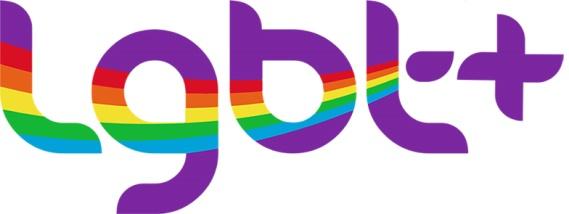 LGBT+ Committee Meeting MinutesPresent: CO, EW, AT, GB, AU, EV, EL, CB, DJ, LB, DO, GR, MM, AMNon-committee: PB, RVApologies:AbbySkanderStevenStephenRuben speakingInclusions training feedbackGood feedbackLow help from committeeHelp with inclusions levelsSports clubs have high levels of inclusionsLack of publicity about open gendered practisesWomen’s cricket/ football is open to all Wasted opportunity Give it a goHow would we do it?What would we include?Craft sessions?Google form for ideasAndyConstitution change50% rounded upIf it’s quite big decision 2/3 might still be useful?Vote for 2/3 or against 2/3For: 13/14, abstentions 1/14, against: 0/14Wording changeRequired by the chair not the committee Co-opting inclusionsDan – interested coming forwardVote Dan or no Dan: 13/13, 0/13 abstentions, 0/13 noCommittee conduct guidelinesGeorge- change in wordingMotion to delay to next meetingduty of care , example in wordingwhich committee members- all or just responsible for that nightnot being part of the constitution just a document of guidelines that was agreed uponbe professional and approachableif you pull someone and make it awkward, neglecting the role Too ambiguous?Need to be general, not vague Put off until reworded?Publication policyHow we interact on FB groupPublication timescaleDays the event pages are made before the eventDiscuss with Abby?Money for the QuizRAG- shutdown for the rest of the yearCan’t sell glow sticks because of no RAGAlex P- emailed, waiting for responseBake sale? instead of glow sticksQuiz- (13th of June?)Geared towards LGBT+ not just LGBT+ thingsUse £50-£80 PrizesStuff to sell- rainbow badgesPrint up postersInclude bake saleIn in bar one- provide prizesOlly Bradley- bar one quiz personLetter to UK gov about ChechnyaAccept more refugeesProbably won’t have much impact but we can’t not Rainbow Railroad- Grinder has stopped, amnesty international- money goes into pool and is delegated Amnesty – good reach for signatures Writing – Ash, Dan + letter writing groupTalk to other LGBT+ societies at other Uni’s, HalamCouncil signingsInfo of charity we will supportRainbow RailroadCanadian charityGetting people out of the countryUpdates next meetingAOBBooksGoogle doc for good books for the librarystevenEventswho is stewardingso people can contact directlylist of who is doing whatalways on event pagego to other socials- not just TuesdaysQuiz moneySome left over money- can it be allocated to quiz?AGENDA NEXT WEEKAttendanceExam seasonNo meeting next week, one the week after (30th )PhotosSet guidelines for photo quality and uniformityPeople would rather take their own Does it really need to be uniform?Balance between approachable and professionalTake ownHead and shouldersPale backgroundHigh Tec camera- can get in diamondSentryInaccessibility of lounge and GN toilets Didn’t pass officers didn’t know what was going on until sentureSaid they would look into it but didn’tContact incoming team rather than outgoingHave they done anything overall?Not specific people, overall officersSerena said – we should do a complaint- on SU overallFault of members of staff, less so councilNeed to address specific members of staff- find out whoWork over summerVOTE FOR ANDY/ GEORGE ON SOC COM ON THURS AT 6PMSocials:Tues- JamesCancel future? Talk to abby